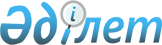 2013-2014 оқу жылына жоғары білімі бар мамандар даярлауға арналған мемлекеттік білім беру тапсырысын мамандықтар бойынша бөлу туралыҚазақстан Республикасы Білім және ғылым министрінің 2013 жылғы 03 маусымдағы № 216 бұйрығы. Қазақстан Республикасының Әділет министрлігінде 2013 жылы 05 маусымда № 8494 тіркелді

      Қазақстан Республикасы «Білім туралы» Заңының 5-бабы 2-1) тармақшасын, «Республикалық бюджеттен қаржыландырылатын білім беру ұйымдарында (Қарулы Күштер, басқа да әскерлер мен әскери құралымдар, сондай-ақ, арнаулы мемлекеттік органдар үшін мамандар даярлауды жүзеге асыратын білім беру ұйымдарын қоспағанда) жоғары және жоғары оқу орнынан кейінгі, сондай-ақ техникалық және кәсіптік, орта білімнен кейінгі білімі бар мамандар даярлауға 2013-2014 оқу жылына арналған мемлекеттік білім беру тапсырысын бекіту туралы» 2013 жылғы 20 сәуірдегі № 500 Қазақстан Республикасы Үкіметінің қаулысын іске асыру мақсатында БҰЙЫРАМЫН:



      1. Мыналар:



      1) осы бұйрыққа 1-қосымшаға сәйкес 2013-2014 оқу жылына арналған күндізгі оқу нысанындағы мамандықтар бөлінісінде жоғары білімі бар мамандарды даярлауға арналған мемлекеттік білім беру тапсырысы;



      2) осы бұйрыққа 2-қосымшаға сәйкес 2013-2014 оқу жылына арналған сырттай қысқартылған оқу нысанындағы мамандықтар бөлінісінде жоғары білімі бар мамандарды даярлауға арналған мемлекеттік білім беру тапсырысы бөлінсін.



      2. Жоғары және жоғары оқу орнынан кейінгі білім департаменті (Жақыпова Ф.Н.):



      1) осы бұйрықтың Қазақстан Республикасы Әділет министрлігінде мемлекеттік тіркелуін қамтамасыз етсін;



      2) мемлекеттік тіркеуден өткеннен кейін осы бұйрықты бұқаралық ақпарат құралдарында жарияласын.



      3. Осы бұйрықтың орындалуын бақылау вице-министр М.Қ. Орынхановқа жүктелсін.



      4. Осы бұйрық ресми түрде жарияланған күнінен бастап қолданысқа енгізіледі.      Министр                                          Б. Жұмағұлов

Қазақстан Республикасы   

Білім және ғылым министрінің

2013 жылғы 03 маусымдағы  

№ 216 бұйрығына      

1-қосымша          

2013-2014 оқу жылына арналған күндізгі оқу нысанындағы

мамандықтар бөлінісінде жоғары білімі бар мамандар даярлауға

арналған мемлекеттік білім беру тапсырысы

Қазақстан Республикасы   

Білім және ғылым министрінің

2013 жылғы 03 маусымдағы  

№ 216 бұйрығына      

2-қосымша          

2013-2014 оқу жылына арналған қысқартылған сырттай оқу

нысанындағы мамандықтар бөлінісінде жоғары білімі бар

мамандарды даярлауға арналған мемлекеттік білім беру тапсырысы
					© 2012. Қазақстан Республикасы Әділет министрлігінің «Қазақстан Республикасының Заңнама және құқықтық ақпарат институты» ШЖҚ РМК
				ШифрМамандықтардың атауыБілім беру гранттарыБілім беру гранттарыБілім беру гранттарыБілім беру гранттарыБілім беру гранттарыБілім беру гранттарыБілім беру гранттарыШифрМамандықтардың атауыЖиынтығытолық оқутолық оқутолық оқуқысқартылған оқуқысқартылған оқуқысқартылған оқуШифрМамандықтардың атауыЖиынтығыБарлығықазақорысбарлығықазақорыс1. Білім беру1. Білім беру1. Білім беру1. Білім беру1. Білім беру1. Білім беру1. Білім беру1. Білім беру1. Білім беру5В010100Мектепке дейінгі оқыту және тәрбиелеу20015098525033175В010200Бастауышта оқытудың педагогикасы мен әдістемесі1209059313020105В010300Педагогика және психология1501308545201375В010400Бастапқы әскери дайындық4025169151055В010500Дефектология230190124664026145В010600Музыкалық білім6050331710735В010700Бейнелеу өнері және сызу6050331710735В010800Денешынықтыру және спорт970770501269200130705В010900Математика420400260140201375В011000Физика21520013070151055В011100Информатика4003602341264026145В011200Химия1501308545201375В011300Биология90704624201375В011400Тарих90704624201375В011500Құқық және экономика негіздері50302010201375В011600География454529165В011700Қазақ тілі мен әдебиеті4253852501354026145В011800Орыс тілі мен әдебиеті80603921201375В011900Шетел тілі: екі шетел тілі (ағылшын тілі)907700455245207135725В011900Шетел тілі: екі шетел тілі (неміс тілі)20107310735В011900Шетел тілі: екі шетел тілі (француз тілі)15151055В012000Кәсіптік білім84874848626210065355В012100Қазақ тілінде оқытпайтын мектептердегі қазақ тілі мен әдебиеті5545291610735В012200Орыс тілінде оқытпайтын мектептердегі орыс тілі мен әдебиеті5444291510735В012300Әлеуметтік педагогика және өзін-өзі тану3213102021081174Барлығы6015507733061771938614324Жетім балалар және ата-анасының қамқорлығынсыз қалған балалар үшін квота (1%)62I, II топтағы мүгедектер, бала кезінен мүгедектер, мүгедек балалар арасынан шыққан азаматтар үшін квота (1%)62Жеңілдіктері мен кепілдіктері бойынша Ұлы Отан соғысының қатысушылары мен мүгедектеріне теңестірілген адамдар үшін квота (0,5%)31Қазақстан Республикасының азаматы болып табылмайтын ұлты қазақ адамдарға квота (2%)124Жиыны62942. Гуманитарлық ғылымдар2. Гуманитарлық ғылымдар2. Гуманитарлық ғылымдар2. Гуманитарлық ғылымдар2. Гуманитарлық ғылымдар2. Гуманитарлық ғылымдар2. Гуманитарлық ғылымдар2. Гуманитарлық ғылымдар2. Гуманитарлық ғылымдар5В020100Философия20201375В020200Халықаралық қатынастар303020105В020300Тарих707046245В020400Мәдениеттану353523125В020500Филология: қазақ тілі8080805В020500Филология: орыс тілі3535355В020600Дінтану777750275В020700Аударма ісі707046245В020800Археология және этнология353523125В020900Шығыстану15151055В021000Шетел филологиясы: ағылшын тілі2525255В021000Шетел филологиясы: неміс тілі55325В021000Шетел филологиясы: араб тілі55325В021000Шетел филологиясы: түрік тілі77525В021000Шетел филологиясы: корей тілі55325В021000Шетел филологиясы: қытай тілі88535В021000Шетел филологиясы: жапон тілі33215В021000Шетел филологиясы: парсы тілі33215В021000Шетел филологиясы: өзбек тілі55325В021000Шетел филологиясы: ұйғыр тілі55325В021000Шетел филологиясы: үнді тілі (хинди, урду)33215В021000Шетел филологиясы: француз тілі33215В021000Шетел филологиясы: поляк тілі33215В021100Теология22221485В021200Түркітану15151055В021500Исламтану1501201203030Барлығы7347045501543030Жетім балалар және ата-анасының қамқорлығынсыз қалған балалар үшін квота (1%)8I, II топтағы мүгедектер, бала кезінен мүгедектер, мүгедек балалар арасынан шыққан азаматтар үшін квота (1%)8Жеңілдіктері мен кепілдіктері бойынша Ұлы Отан соғысының қатысушылары мен мүгедектеріне теңестірілген адамдар үшін квота (0,5%)4Қазақстан Республикасының азаматы болып табылмайтын ұлты қазақ адамдарға квота (2%)16Жиыны7703. Құқық3. Құқық3. Құқық3. Құқық3. Құқық3. Құқық3. Құқық3. Құқық3. Құқық5В030100Құқықтану606039215В030200Халықаралық құқық353523125В030300Құқық қорғау қызметі15151055В030400Кеден ісі1515105Барлығы1251258243Жетім балалар және ата-анасының қамқорлығынсыз қалған балалар үшін квота (1%)1I, II топтағы мүгедектер, бала кезінен мүгедектер, мүгедек балалар арасынан шыққан азаматтар үшін квота (1%)1Жеңілдіктері мен кепілдіктері бойынша Ұлы Отан соғысының қатысушылары мен мүгедектеріне теңестірілген адамдар үшін квота (0,5%)1Қазақстан Республикасының азаматы болып табылмайтын ұлты қазақ адамдарға квота (2%)2Жиыны1304. Өнер4. Өнер4. Өнер4. Өнер4. Өнер4. Өнер4. Өнер4. Өнер4. Өнер5В040200Аспаптық орындаушылық88535В040300Вокалдық өнер88535В040400Дәстүрлі музыка өнері88535В040600Режиссура99635В040900Хореография99635В041300Кескіндеме99635В041400Графика99635В041700Сән өнері99635В041900Мұражай ісі және ескерткіштерді қорғау303020105В042000Сәулет606039215В042100Дизайн505033175В042200Баспа ісі1717116Жиыны22622614878Жетім балалар және ата-анасының қамқорлығынсыз қалған балалар үшін квота (1%)2I, II топтағы мүгедектер, бала кезінен мүгедектер, мүгедек балалар арасынан шыққан азаматтар үшін квота (1%)2Жеңілдіктері мен кепілдіктері бойынша Ұлы Отан соғысының қатысушылары мен мүгедектеріне теңестірілген адамдар үшін квота (0,5%)1Қазақстан Республикасының азаматы болып табылмайтын ұлты қазақ адамдарға квота (2%)4Барлығы2355. Әлеуметтік ғылымдар, экономика және бизнес5. Әлеуметтік ғылымдар, экономика және бизнес5. Әлеуметтік ғылымдар, экономика және бизнес5. Әлеуметтік ғылымдар, экономика және бизнес5. Әлеуметтік ғылымдар, экономика және бизнес5. Әлеуметтік ғылымдар, экономика және бизнес5. Әлеуметтік ғылымдар, экономика және бизнес5. Әлеуметтік ғылымдар, экономика және бизнес5. Әлеуметтік ғылымдар, экономика және бизнес5В050100Әлеуметтану353523125В050200Саясаттану353523125В050300Психология454529165В050400Журналистика909045455В050500Аймақтану303020105В050600Экономика555536195В050700Менеджмент404026145В050800Есеп және аудит555536195В050900Қаржы555536195В051000Мемлекеттік және жергілікті басқару454529165В051100Маркетинг454529165В051200Статистика15151055В051300Әлемдік экономика303020105В051400Қоғамдық байланыс282818105В051500Мұрағаттану, құжаттар жүргізу және құжаттамалық қамтамасыз ету303020105В051900Еңбекті ұйымдастыру және нормалау1616106Жиыны649649410239Жетім балалар және ата-анасының қамқорлығынсыз қалған балалар үшін квота (1%)7I, II топтағы мүгедектер, бала кезінен мүгедектер, мүгедек балалар арасынан шыққан азаматтар үшін квота (1%)7Жеңілдіктері мен кепілдіктері бойынша Ұлы Отан соғысының қатысушылары мен мүгедектеріне теңестірілген адамдар үшін квота (0,5%)3Қазақстан Республикасының азаматы болып табылмайтын ұлты қазақ адамдарға квота (2%)14Барлығы6806. Жаратылыстану ғылымдары6. Жаратылыстану ғылымдары6. Жаратылыстану ғылымдары6. Жаратылыстану ғылымдары6. Жаратылыстану ғылымдары6. Жаратылыстану ғылымдары6. Жаратылыстану ғылымдары6. Жаратылыстану ғылымдары6. Жаратылыстану ғылымдары5В060100Математика160160104565В060200Информатика220220143775В060300Механика808052285В060400Физика13013085455В060500Ядролық физика11511575405В060600Химия13013085455В060700Биология12512581445В060800Экология13513588475В060900География888857315В061000Гидрология656542235В061100Физика және астрономия656542235В061200Метеорология70704624Барлығы13831383900483Жетім балалар және ата-анасының қамқорлығынсыз қалған балалар үшін квота (1%)15I, II топтағы мүгедектер, бала кезінен мүгедектер, мүгедек балалар арасынан шыққан азаматтар үшін квота (1%)15Жеңілдіктері мен кепілдіктері бойынша Ұлы Отан соғысының қатысушылары мен мүгедектеріне теңестірілген адамдар үшін квота (0,5%)7Қазақстан Республикасының азаматы болып табылмайтын ұлты қазақ адамдарға квота (2%)30Жиыны14507. Техникалық ғылымдар және технологиялар7. Техникалық ғылымдар және технологиялар7. Техникалық ғылымдар және технологиялар7. Техникалық ғылымдар және технологиялар7. Техникалық ғылымдар және технологиялар7. Техникалық ғылымдар және технологиялар7. Техникалық ғылымдар және технологиялар7. Техникалық ғылымдар және технологиялар7. Техникалық ғылымдар және технологиялар5В070100Биотехнология250250163875В070200Автоматтандыру және басқару310270176944026145В070300Ақпараттық жүйелер5554953221736039215В070400Есептеу техникасы және бағдарламалық қамтамасыз ету6055453541916039215В070500Математикалық және компьютерлік модельдеу200160104564026145В070600Геология және пайдалы қазбалар кен орнын барлау230190124664026145В070700Тау-кен ісі3603302151153020105В070800Мұнай газ ісі5004302801507046245В070900Металлургия5805403511894026145В071000Материал тану және жаңа материалдар технологиясы1701601045610735В071100Геодезия және картография1601409149201375В071200Машина жасау6105633661974731165В071300Көлік, көліктік техника және технологиялар6706103972136039215В071400Авиациялық техника және технологиялар170170111595B071500Теңіз техникасы мен технологиялар10010065355В071600Аспап жасау260220143774026145В071700Жылу энергетикасы310270176944026145В071800Электр энергетикасы5104703061644026145В071900Радиотехника, электроника және телекоммуникациялар5204803121684026145В072000Бейорганикалық заттардың химиялық технологиясы260260169915В072100Органикалық заттардың химиялық технологиясы260260169915В072200Полиграфия5040261410735В072300Техникалық физика909059315В072400Технологиялық машиналар және жабдықтар (сала бойынша)6305903842064026145В072500Ағаш өңдеу және ағаштан бұйымдар жасау технологиясы (қолданылу саласы бойынша)80603921201375В072600Жеңіл өнеркәсіп бұйымдарының технологиясы және құрастырылуы4253852501354026145В072700Азық–түлік өнімдерінің технологиясы240210137733020105В072800Қайта өңдеу өндірістерінің технологиясы (сала бойынша)260220143774026145В072900Құрылыс7406704362347046245В073000Құрылыс материалдарын, бұйымдарын және құрастырылымдарын өндіру24022014377201375В073100Қоршаған ортаны қорғау және өмір тіршілігінің қауіпсіздігі20018011763201375В073200Стандарттау, сертификаттау және метрология25023015080201375В073300Тоқыма материалдарының технологиясы және жобалануы110100653510735В073700Пайдалы қазбаларды байыту6050331710735В073800Материалдарды қысыммен өңдеу технологиясы7060392110735B074300Ұшатын аппараттар мен қозғалтқыштарды ұшуда пайдалану505030205В074500Көлік құрылысы4030201010735В074600Ғарыш техникасы және технологиялары707046245В074800Фармацевтикалық өндіріс технологиясы10010065355В075200Инженерлік жүйелер және желілер353523125В075300Балқуы қиын бейметалл және силикатты материалдардың химиялық технологиясы2222148Барлығы1135210325671736081027673354Жетім балалар және ата-анасының қамқорлығынсыз қалған балалар үшін квота (1%)120I, II топтағы мүгедектер, бала кезінен мүгедектер, мүгедек балалар арасынан шыққан азаматтар үшін квота (1%)120Жеңілдіктері мен кепілдіктері бойынша Ұлы Отан соғысының қатысушылары мен мүгедектеріне теңестірілген адамдар үшін квота (0,5%)60Қазақстан Республикасының азаматы болып табылмайтын ұлты қазақ адамдарға квота (2%)240Жиыны118928. Ауылшаруашылық ғылымдары8. Ауылшаруашылық ғылымдары8. Ауылшаруашылық ғылымдары8. Ауылшаруашылық ғылымдары8. Ауылшаруашылық ғылымдары8. Ауылшаруашылық ғылымдары8. Ауылшаруашылық ғылымдары8. Ауылшаруашылық ғылымдары8. Ауылшаруашылық ғылымдары5В080100Агрономия 42530019510512581445В080200Мал шаруашылығы өнімдерін өндіру технологиясы290240156845033175В080300Аңшылықтану және аң шаруашылығы4535231210735В080400Балық шаруашылығы және өнеркәсіптік балық аулау5545291610735В080500Су ресурстары және суды пайдалану19017011159201375В080600Аграрлық техника және технология285235153825033175В080700Орман ресурстары және орман шаруашылығы9080522810735В080800Топырақтану және агрохимия1351157540201375В080900Жеміс-көкөніс шаруашылығы4030201010735В081000Жерді мелиорациялау, баптау және қорғау7060392110735В081100Өсімдік қорғау және карантин230180117635033175В081200Ауыл шаруашылығын энергиямен қамтамасыз ету554529161073Барлығы19101535999536375248127Жетім балалар және ата-анасының қамқорлығынсыз қалған балалар үшін квота (1%)20I, II топтағы мүгедектер, бала кезінен мүгедектер, мүгедек балалар арасынан шыққан азаматтар үшін квота (1%)20Жеңілдіктері мен кепілдіктері бойынша Ұлы Отан соғысының қатысушылары мен мүгедектеріне теңестірілген адамдар үшін квота (0,5%)10Қазақстан Республикасының азаматы болып табылмайтын ұлты қазақ адамдарға квота (2%)40Жиыны20009. Қызмет көрсету9. Қызмет көрсету9. Қызмет көрсету9. Қызмет көрсету9. Қызмет көрсету9. Қызмет көрсету9. Қызмет көрсету9. Қызмет көрсету9. Қызмет көрсету5В090100Көлікті пайдалану және жүк қозғалысы мен тасымалдауды ұйымдастыру90704624201375В090200Туризм3302851851004529165В090300Жерге орналастыру404026145В090400Әлеуметтік-мәдени қызмет көрсету60402614201375В090500Әлеуметтік жұмыс70553619151055В090600Мәдени–тынығу жұмысы25251695В090700Кадастр303020105В090800Бағалау20201375В090900Логистика (сала бойынша)353523125В091000Кітапхана ісі353522135В091200Мейрамхана ісі және мейманхана бизнесі125956233302010Барлығы8607304752551308545Жетім балалар және ата-анасының қамқорлығынсыз қалған балалар үшін квота (1%)9I, II топтағы мүгедектер, бала кезінен мүгедектер, мүгедек балалар арасынан шыққан азаматтар үшін квота (1%)9Жеңілдіктері мен кепілдіктері бойынша Ұлы Отан соғысының қатысушылары мен мүгедектеріне теңестірілген адамдар үшін квота (0,5%)4Қазақстан Республикасының азаматы болып табылмайтын ұлты қазақ адамдарға квота (2%)18Жиыны90010. Әскери іс және қауіпсіздік10. Әскери іс және қауіпсіздік10. Әскери іс және қауіпсіздік10. Әскери іс және қауіпсіздік10. Әскери іс және қауіпсіздік10. Әскери іс және қауіпсіздік10. Әскери іс және қауіпсіздік10. Әскери іс және қауіпсіздік10. Әскери іс және қауіпсіздік5В100200Ақпараттық қауіпсіздік жүйелері60603030Барлығы6060303010. Денсаулық сақтау және әлеуметтік қамтамасыз ету (медицина)10. Денсаулық сақтау және әлеуметтік қамтамасыз ету (медицина)10. Денсаулық сақтау және әлеуметтік қамтамасыз ету (медицина)10. Денсаулық сақтау және әлеуметтік қамтамасыз ету (медицина)10. Денсаулық сақтау және әлеуметтік қамтамасыз ету (медицина)10. Денсаулық сақтау және әлеуметтік қамтамасыз ету (медицина)10. Денсаулық сақтау және әлеуметтік қамтамасыз ету (медицина)10. Денсаулық сақтау және әлеуметтік қамтамасыз ету (медицина)5В110100Мейірбикелік ісі15015098525В110200Қоғамдық денсаулық сақтау200200130705В110300Фармация234234152825В110400Дәрігерлік емдеу ісі18018011763Барлығы764764497267Жетім балалар және ата-анасының қамқорлығынсыз қалған балалар үшін квота (1%)8I, II топтағы мүгедектер, бала кезінен мүгедектер, мүгедек балалар арасынан шыққан азаматтар үшін квота (1%)8Жеңілдіктері мен кепілдіктері бойынша Ұлы Отан соғысының қатысушылары мен мүгедектеріне теңестірілген адамдар үшін квота (0,5%)4Қазақстан Республикасының азаматы болып табылмайтын ұлты қазақ адамдарға квота (2%)16Жиыны80011. Ветеринария11. Ветеринария11. Ветеринария11. Ветеринария11. Ветеринария11. Ветеринария11. Ветеринария11. Ветеринария11. Ветеринария5B120100Ветеринарлық медицина3963962571395B120200Ветеринарлық санитария223223115108Барлығы619619372247Жетім балалар және ата-анасының қамқорлығынсыз қалған балалар үшін квота (1%)7I, II топтағы мүгедектер, бала кезінен мүгедектер, мүгедек балалар арасынан шыққан азаматтар үшін квота (1%)7Жеңілдіктері мен кепілдіктері бойынша Ұлы Отан соғысының қатысушылары мен мүгедектеріне теңестірілген адамдар үшін квота (0,5%)3Қазақстан Республикасының азаматы болып табылмайтын ұлты қазақ адамдарға квота (2%)14Жиыны65012. Денсаулық сақтау және әлеуметтік қамтамасыз ету (медицина)12. Денсаулық сақтау және әлеуметтік қамтамасыз ету (медицина)12. Денсаулық сақтау және әлеуметтік қамтамасыз ету (медицина)12. Денсаулық сақтау және әлеуметтік қамтамасыз ету (медицина)12. Денсаулық сақтау және әлеуметтік қамтамасыз ету (медицина)12. Денсаулық сақтау және әлеуметтік қамтамасыз ету (медицина)12. Денсаулық сақтау және әлеуметтік қамтамасыз ету (медицина)12. Денсаулық сақтау және әлеуметтік қамтамасыз ету (медицина)12. Денсаулық сақтау және әлеуметтік қамтамасыз ету (медицина)5B130100Жалпы медицина34343434223212025B130200Стоматология1001006535Барлығы3534353422971237Жетім балалар және ата-анасының қамқорлығынсыз қалған балалар үшін квота (1%)37I, II топтағы мүгедектер, бала кезінен мүгедектер, мүгедек балалар арасынан шыққан азаматтар үшін квота (1%)37Жеңілдіктері мен кепілдіктері бойынша Ұлы Отан соғысының қатысушылары мен мүгедектеріне теңестірілген адамдар үшін квота (0,5%)18Қазақстан Республикасының азаматы болып табылмайтын ұлты қазақ адамдарға квота (2%)74Жиыны3700Назарбаев Университетінде студенттерді оқыту үшін500Қ.А. Яссауи атындағы Халықаралық Қазақ-Түрік университетінде Түркі Республикасынан, басқа түркі тілдес республикалардан студенттерді оқытуға200Ауғаныстан азаматтарын оқытуға23Ауғаныстан азаматтарын "Денсаулық сақтау және әлеуметтік қамтамасыз ету (медицина)" жоғары арнайы білім бағытындағы мамандықтар бойынша оқытуға64Халықаралық келісім-шарт бойынша шетел азаматтарын оқытуға160Монғолия азаматтарын оқытуға25М.В. Ломоносов атындағы Мәскеу мемлекеттік университетінің Қазақстандағы филиалында студенттерді оқытуға125Жоғары оқу орындарының дайындық бөлімдерінде тыңдаушыларды оқытуға:2480оның ішінде қазақ диаспора өкілдерін жоғары оқу орындарының дайындық бөлімінде оқытуға1400оның ішінде Тәжікстан тыңдаушыларын дайындық бөлімде оқытуға100оның ішінде Қ.А. Яссауи атындағы Халықаралық Қазақ-Түрік университетінде Түркі Республикасынан, басқа түркі тілдес республикалардан тыңдаушыларды оқытуға200оның ішінде Назарбаев Университетінің дайындық бөлімінде тыңдаушыларды оқытуға500оның ішінде Ауғаныстан тыңдаушыларын дайындық бөлімде оқытуға180оның ішінде Қытай тыңдаушыларын дайындық бөлімде оқытуға100Резерв50Қазақ ұлттық өнер университетіҚазақ ұлттық өнер университетіҚазақ ұлттық өнер университетіҚазақ ұлттық өнер университетіҚазақ ұлттық өнер университетіҚазақ ұлттық өнер университетіҚазақ ұлттық өнер университетіҚазақ ұлттық өнер университетіҚазақ ұлттық өнер университеті5В010600Музыкалық білім55325В040100Музыкатану33215В040200Аспаптық орындау515131205В040300Вокалдық өнер1010735В040400Дәстүрлі музыка өнері29292635В040500Дирижерлау1010555В040600Режиссура1010555В040700Актерлық өнер2626265В040800Эстрадалық өнер55235В040900Хореография15151055В041000Сценография66335В041100Композиция22115В041200Операторлық өнер22115В041300Кескіндеме44225В041500Мүсін33215В041600Өнертану88625В041700Сән өнері2211Барлығы19119113358Жетім балалар және ата-анасының қамқорлығынсыз қалған балалар үшін квота (1%)2I, II топтағы мүгедектер, бала кезінен мүгедектер, мүгедек балалар арасынан шыққан азаматтар үшін квота (1%)2Жеңілдіктері мен кепілдіктері бойынша Ұлы Отан соғысының қатысушылары мен мүгедектеріне теңестірілген адамдар үшін квота (0,5%)1Қазақстан Республикасының азаматы болып табылмайтын ұлты қазақ адамдарға квота (2%)4Жиыны200Құрманғазы атындағы Қазақ ұлттық консерваториясыҚұрманғазы атындағы Қазақ ұлттық консерваториясыҚұрманғазы атындағы Қазақ ұлттық консерваториясыҚұрманғазы атындағы Қазақ ұлттық консерваториясыҚұрманғазы атындағы Қазақ ұлттық консерваториясыҚұрманғазы атындағы Қазақ ұлттық консерваториясыҚұрманғазы атындағы Қазақ ұлттық консерваториясыҚұрманғазы атындағы Қазақ ұлттық консерваториясыҚұрманғазы атындағы Қазақ ұлттық консерваториясы5В010300Педагогика және психология1010555В010600Музыкалық білім1010555В040100Музыкатану1010555В040200Аспаптық орындау656524415В040300Вокалдық өнер252513125В040400Дәстүрлі музыка өнері65655875В040500Дирижерлау222210125В041100Композиция44225В042300Арт - менеджмент101055Барлығы22122112794Жетім балалар және ата-анасының қамқорлығынсыз қалған балалар үшін квота (1%)2I, II топтағы мүгедектер, бала кезінен мүгедектер, мүгедек балалар арасынан шыққан азаматтар үшін квота (1%)2Жеңілдіктері мен кепілдіктері бойынша Ұлы Отан соғысының қатысушылары мен мүгедектеріне теңестірілген адамдар үшін квота (0,5%)1Қазақстан Республикасының азаматы болып табылмайтын ұлты қазақ адамдарға квота (2%)4Жиыны230Т. Жүргенов атындағы Қазақ ұлттық өнер академиясыТ. Жүргенов атындағы Қазақ ұлттық өнер академиясыТ. Жүргенов атындағы Қазақ ұлттық өнер академиясыТ. Жүргенов атындағы Қазақ ұлттық өнер академиясыТ. Жүргенов атындағы Қазақ ұлттық өнер академиясыТ. Жүргенов атындағы Қазақ ұлттық өнер академиясыТ. Жүргенов атындағы Қазақ ұлттық өнер академиясыТ. Жүргенов атындағы Қазақ ұлттық өнер академиясыТ. Жүргенов атындағы Қазақ ұлттық өнер академиясы5В040400Дәстүрлі музыка өнері8885В040600Режиссура505030205В040700Актерлық өнер3434345В040800Эстрадалық өнер13131035В040900Хореография1212665В041000Сценография18181085В041200Операторлық өнер88535В041300Кескіндеме1212845В041400Графика1212845В041500Мүсін66425В041600Өнертану2323235В041700Сән өнері17171255В042100Дизайн1212665В042300Арт - менеджмент6633Барлығы23123116764Жетім балалар және ата-анасының қамқорлығынсыз қалған балалар үшін квота (1%)2I, II топтағы мүгедектер, бала кезінен мүгедектер, мүгедек балалар арасынан шыққан азаматтар үшін квота (1%)2Жеңілдіктері мен кепілдіктері бойынша Ұлы Отан соғысының қатысушылары мен мүгедектеріне теңестірілген адамдар үшін квота (0,5%)1Қазақстан Республикасының азаматы болып табылмайтын ұлты қазақ адамдарға квота (2%)4Жиыны240Қазақстан-Британ техникалық университетіҚазақстан-Британ техникалық университетіҚазақстан-Британ техникалық университетіҚазақстан-Британ техникалық университетіҚазақстан-Британ техникалық университетіҚазақстан-Британ техникалық университетіҚазақстан-Британ техникалық университетіҚазақстан-Британ техникалық университетіҚазақстан-Британ техникалық университеті5В050600Экономика205В050700Менеджмент105В050900Қаржы105В070200Автоматтандыру және басқару245В070300Ақпараттық жүйелер275В070400Есептеу техникасы және бағдарламалық қамтамасыз ету235В070500Математикалық және компьютерлік модельдеу145В070600Геология және пайдалы қазбалар кен орнын барлау195В071500Теңіз техникасы мен технологиялар255В072100Органикалық заттардың химиялық технологиясы19Барлығы191Жетім балалар және ата-анасының қамқорлығынсыз қалған балалар үшін квота (1%)2I, II топтағы мүгедектер, бала кезінен мүгедектер, мүгедек балалар арасынан шыққан азаматтар үшін квота (1%)2Жеңілдіктері мен кепілдіктері бойынша Ұлы Отан соғысының қатысушылары мен мүгедектеріне теңестірілген адамдар үшін квота (0,5%)1Қазақстан Республикасының азаматы болып табылмайтын ұлты қазақ адамдарға квота (2%)4Жиыны200Мәскеу авиациялық институтының «Восход» филиалыМәскеу авиациялық институтының «Восход» филиалыМәскеу авиациялық институтының «Восход» филиалыМәскеу авиациялық институтының «Восход» филиалыМәскеу авиациялық институтының «Восход» филиалыМәскеу авиациялық институтының «Восход» филиалыМәскеу авиациялық институтының «Восход» филиалыМәскеу авиациялық институтының «Восход» филиалыМәскеу авиациялық институтының «Восход» филиалы162310Ұшатын аппараттарды сынау25230100Информатика және есептеу техникасы12231300Қолданбалы математика4080200Менеджмент4Барлығы45Халықаралық ақпараттық технологиялар университетіХалықаралық ақпараттық технологиялар университетіХалықаралық ақпараттық технологиялар университетіХалықаралық ақпараттық технологиялар университетіХалықаралық ақпараттық технологиялар университетіХалықаралық ақпараттық технологиялар университетіХалықаралық ақпараттық технологиялар университетіХалықаралық ақпараттық технологиялар университетіХалықаралық ақпараттық технологиялар университеті5В060200Информатика205В070300Ақпараттық жүйелер1215В070400Есептеу техникасы және бағдарламалық қамтамасыз ету1215В070500Математикалық және компьютерлік модельдеу605В071900Радиотехника, электроника және телекоммуникациялар60Барлығы382Жетім балалар және ата-анасының қамқорлығынсыз қалған балалар үшін квота (1%)4I, II топтағы мүгедектер, бала кезінен мүгедектер, мүгедек балалар арасынан шыққан азаматтар үшін квота (1%)4Жеңілдіктері мен кепілдіктері бойынша Ұлы Отан соғысының қатысушылары мен мүгедектеріне теңестірілген адамдар үшін квота (0,5%)2Қазақстан Республикасының азаматы болып табылмайтын ұлты қазақ адамдарға квота (2%)8Жиыны400Қаржы академиясыҚаржы академиясыҚаржы академиясыҚаржы академиясыҚаржы академиясыҚаржы академиясыҚаржы академиясыҚаржы академиясыҚаржы академиясы5В050700Менеджмент1010735В050800Есеп және аудит17171165В050900Қаржы1818126Барлығы45453015Жетім балалар және ата-анасының қамқорлығынсыз қалған балалар үшін квота (1%)1I, II топтағы мүгедектер, бала кезінен мүгедектер, мүгедек балалар арасынан шыққан азаматтар үшін квота (1%)1Жеңілдіктері мен кепілдіктері бойынша Ұлы Отан соғысының қатысушылары мен мүгедектеріне теңестірілген адамдар үшін квота (0,5%)1Қазақстан Республикасының азаматы болып табылмайтын ұлты қазақ адамдарға квота (2%)2Жиыны50ШифрМамандықтардың атауыБілім беру гранттарыБілім беру гранттарыБілім беру гранттарыБілім беру гранттарыШифрМамандықтардың атауыЖиынтығықысқартылған оқуқысқартылған оқуқысқартылған оқуШифрМамандықтардың атауыЖиынтығыбарлығықазақорыс1. Білім беру1. Білім беру1. Білім беру1. Білім беру1. Білім беру1. Білім беру5В010100Мектепке дейінгі оқыту және тәрбиелеу404026145В010200Бастауышта оқытудың педагогикасы мен әдістемесі25251695В010300Педагогика және психология15151055В010400Бастапқы әскери дайындық1010735В010500Дефектология15151055В010600Музыкалық білім1010735В010700Бейнелеу өнері және сызу1010735В010800Денешынықтыру және спорт303020105В010900Математика20201375В011000Физика1010735В011100Информатика20201375В011300Биология 15151055В011400Тарих15151055В011500Құқық және экономика негіздері1010735В011600География15151055В011700Қазақ тілі мен әдебиеті404026145В011800Орыс тілі мен әдебиеті25251695В011900Шетел тілі: екі шетел тілі, ағылшын тілі939360335В012000Кәсіптік білім60603921Барлығы478478314164Жетім балалар және ата-анасының қамқорлығынсыз қалған балалар үшін квота (1%)5I, II топтағы мүгедектер, бала кезінен мүгедектер, мүгедек балалар арасынан шыққан азаматтар үшін квота (1%)5Жеңілдіктері мен кепілдіктері бойынша Ұлы Отан соғысының қатысушылары мен мүгедектеріне теңестірілген адамдар үшін квота (0,5%)2Қазақстан Республикасының азаматы болып табылмайтын ұлты қазақ адамдарға квота (2%)10Жиыны500